No. ACTREC/Advt./ 13 /2014		     	           		              7th March, 2014WALK  IN  INTERVIEWDuration of the Project:   	Up to September,  2015Consolidated Salary:  		Rs. 14000/- p.m.Date & Time:                          26th March, 2014  at 10.00 a.m.Venue:				Conference Room, 3rd floor, Khanolkar Shodhika, ACTRECEssential Qualifications and Experience:*M.Sc. degree with minimum 60% marks in Life Sciences / Biochemistry / Biotechnology/ Microbiology from a reputed University. Candidates with Laboratory experience and/or experience with techniques in molecular biology and cell culture will be given preference.*M.Sc. degree obtained after a one year course will not be considered.Selected candidate will have to join at the earliest.Candidates fulfilling above requirements should send their application by e-mail to the ‘program.office@actrec.gov.in’ in the format given below so as to reach on or before                            21st March, 2014 up to 17.30 hrs. Candidate should follow the format given below. Application for the post of: “Project Assistant”The interviews would be held on 26th March, 2014.  Only registered* candidates should report between 09.30 to 10.00 a.m. on 26th March, 2014 in Steno Pool, 3rd floor, Khanolkar Shodhika, ACTREC, Kharghar, Navi Mumbai. Candidates reporting after 10.00 a.m. will not be allowed for the interview.  No T.A./D.A. will be admissible for attending the interview.At the time of Interview the candidate should bring originals along with covering letter with statement of purpose and CV with contact details of 2 referees and submit the photocopies (attested) of the certificates, with a recent passport size photograph.Sr.  Administrative OfficerThe candidate will not receive any interview call letter from the office. The eligible candidates can   straight away walk in for the interview on the scheduled day.  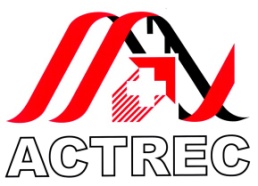 TATA MEMORIAL CENTREADVANCED CENTRE FOR TREATMENT, RESEARCH ANDEDUCATION IN CANCERKHARGHAR, NAVI MUMBAI – 410210Website: www.actrec.gov.in; Ph: 27405000Sl. No.PositionTitle of the ProjectFunding AgencyPrincipal Investigator1.Project AssistantAn assessment of the effect of preoperative hydroxyprogesterone on serial levels of circulating tumour cells and serum nucleic acids (DNA and chromatin) in patients undergoing surgery for operable breast cancer.IRGA/c. No.2324Dr. Ujjwala WarawdekarName & AddressDate of BirthWhether physically handicappedEducational QualificationEducational QualificationEducational QualificationEducational QualificationExperience:Employer/Post held(From : To)Exam PassedClass (%)Univ.Year